ACTUARIAL OPINION AND MEMORANDUM & RISK BASED CAPITAL CHECKLIST December 31, 2023Instructions:	This checklist must be submitted from the Appointed Actuary’s e-mail account to the Albany Life Bureau by March 1st.  This submission should be independent of all other submission materials.  Separate e-mail should be submitted for each legal entity.  The subject line of the e-mail should include: COMPANY NAME, NAIC CODE, AND “AOM CHECKLIST”.  If the Company is granted an extension for an initial memorandum filing, enter “on extension until [extension date]” in the source file(s) field.  An updated Checklist should accompany the submission of all files on extension.  Note: Extensions only apply to Actuarial Memoranda; Actuarial Opinions must be filed by March 1st.Company Name_______________________________________________________________________________________	NAIC Code _______________	Appointed Actuary _________________________________________________	REGULATION 126 ACTUARIAL OPINION & MEMORANDUM SUBMISSIONUnder which Section did the Company file their Regulation 126 Actuarial Opinion? (Section 95.7 or 95.8)	_______If filing a 95.8 Actuarial Opinion, did you receive an extension for filing your Actuarial Memorandum?  	_______If you received an extension, provide the date of the Department’s approval and identify the name and location of the source file for the Summary of Results of the Company’s Asset Adequacy Analysis.____________________________________________________________________________________________________		REGULATION 127, 128, 147, 179, and PBR SUBMISSIONSDoes the Company have any market value adjusted (MVA) annuities on their books?	_______If yes, under which Section did the Company establish reserves for their MVA annuities? (44.11(b), (c) or (d))	_______Please note:  Companies that establish reserves for MVA annuities in accordance with Sections 44.11(b) or 44.11(c) are required to file a Regulation 127 Actuarial Opinion and Memorandum.Is the Company required to file a Regulation 128 Actuarial Opinion & Memorandum?	_______Is the Company required to file a Regulation 147 X-Factor Actuarial Opinion & Report?	_______Does the Company have Universal Life with Secondary Guarantees which is subject to Section 98.9(c)(2)(viii)(j) 	of Regulation 147?  If yes, a Stand-alone Asset Adequacy Analysis (AAA) is required.		Does the Company use the 2001 CSO Preferred Mortality Tables to establish reserves for any of its policies?			_______(If yes, the Company is required to file an actuarial certification and accompanying report per Section 100.10(b) of Regulation 179)Has the Company filed a PBR Actuarial Report consistent with VM-31?						_______Is the Company required to file an Variable Annuity Option Value Floor Report under Section 103.6(e)(5)(ii) of Regulation 213?	_______For all Actuarial Opinions and Memoranda filed, complete the chart below.   Use separate lines for Opinion and Memorandum documents.  “Source files” should include the file name and location (e.g., CD #1, e-mail, etc.).  Additional rows may be added as necessary.1This should be the full VM31 report (Executive Summary, Life Summary, Life Report, VA Summary, VA Report) and discuss any additional amounts held in excess of the Valuation Manual per Regulation 213. RISK BASED CAPITALWas the Company required to perform C-3 Phase I testing for Life Risk Based Capital? 	_______ Was the Company required to perform C-3 Phase II testing for Life Risk Based Capital? 	_______SPECIAL CONSIDERATIONS LETTER RESPONSEIdentify the location of the response to the Department’s Special Considerations Letter for 12/31/2023 Reserves____________________________________________________________________________________________________		GUIDANCEQuestions concerning this checklist should be directed via e-mail to Matthew Ryan, (Supervising Actuary – Life) or by phone at (518) 474–7929.AOMCHKLST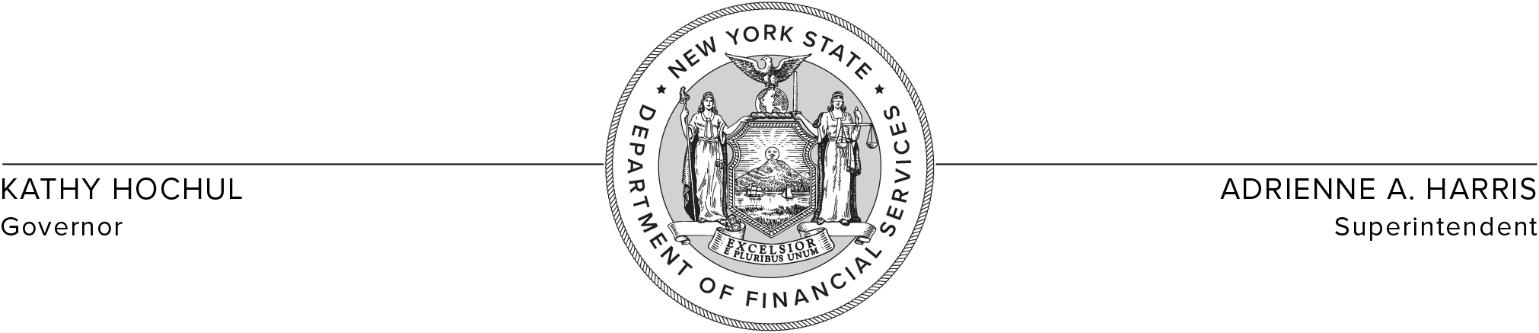 Reg. #BusinessOpining ActuaryDateSignedConfidentialityRequested?(Y/N)Source File(s)126 Opinion126 Memo127 Opinion127 Memo128 Opinion128 Memo147 X-Factor Opinion147 X-Factor Report147 Stand-alone ULSG Opinion147 Stand-alone AAA179 Certification179 ReportAG 43 CertificationAG 43 MemoAG43 Management CertificationVM-31 PBR Report1VA Option Value Floor Report